ΒΙΟΓΡΑΦΙΚΟ ΣΗΜΕΙΩΜΑΧρήστος ΜακρίδηςΓεωπόνοςΔιδάκτωρ Γεωπονικών ΕπιστημώνΚαθηγητήςΤεχνολογικό Εκπαιδευτικό Ίδρυμα ΛάρισαςΑΥΓΟΥΣΤΟΣ 2018ΛΑΡΙΣΑΣυνοπτική ΠαρουσίασηΔρ Χρήστος Μακρίδης είναι κάτοχος πτυχίου της Γεωπονικής Σχολής του Α.Π.Θ. (Έτος 1975) και διδακτορικού Διπλώματος της στην πανεπιστημιακή έδρα της Θρέψης Φυτών του T.U. Munchen- Weihenstephan / B.R.D (Ετος 1985) με αντικείμενο την απορρόφηση βαρέων μετάλλων από διάφορα φυτά. Είναι ειδικός σε θέματα θρέψης φυτών και κτηνοτροφικών φυτών και τακτικός Καθηγητής στο Τμήμα Ζωϊκής Τεχνολόγων Γεωπόνων της Σχολής Τεχνολογίας Γεωπονίας του ΤΕΙ Θεσσαλίας. 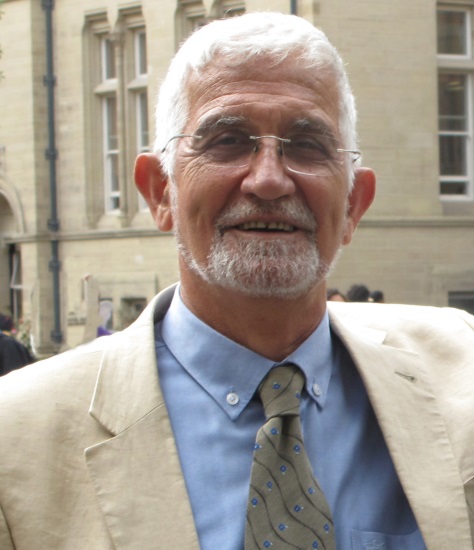 Τα ερευνητικά του ενδιαφέροντα εστιάζονται στην επίδραση των βαρέων Μετάλλων στα φυτά και στην γονιμότητα των εδαφών, και γενικά στην μελέτη των παραγόντων που επηρεάζουν την ανάπτυξη των Κτηνοτροφικών φυτών και κυρίως των ψυχανθών φυτών.Διαθέτει μεγάλη ερευνητική εμπειρία στο αντικείμενο της θρέψης φυτών - γονιμότητας των εδαφών και μεγάλη εξοικείωση με τις τεχνικές πειραματισμού στο αντικείμενο αυτό που εκφράζονται με πολυάριθμες δημοσιεύσεις σε διεθνή περιοδικά και πρακτικά διεθνών και ελληνικών συνεδρίων.¨Εχει διδάξει τα μαθήματα καλλιέργεια Κτηνοτροφικών φυτών, ψυχανθή και Θρέψη φυτών και συμμετέχει ως εισηγητής στο Μεταπτυχιακό πρόγγραμμα  «ΟΛΟΚΛΗΡΩΜΕΝΗ ΔΙΑΧΕΙΡΙΣΗ ΑΡΩΜΑΤΙΚΩΝ ΚΑΙ ΦΑΡΜΑΚΕΥΤΙΚΩΝ ΦΥΤΩΝ», του Τμήματος Τεχνολόγων Γεωπόνων του ΤΕΙ Θεσσαλίας. Επίσης διαθέτει  εμπειρία στην αγροτεχνική συμβουλευτική για την λίπανση των καλλιεργειών, στην βελτίωση των εδαφών, καθώς και στην αξιολόγηση και ποιοτικό έλεγχο των αγροτικών προϊόντων φυτικής παραγωγής. Είναι μέλος της επιστημονικής εταιρείας MESAEP (Mediterranean Scientific Association of Environmental Protection), της EEE (Ελληνικής Εδαφολογικής Εταιρείας) και  Μέλος της Concerted Action AROMIS / EU ‘ Assessment and reduction of heavy metal input into agro-ecosystems’  Member Agreement No 18 - KTLΠΡΟΣΩΠΙΚΑ   ΣΤΟΙΧΕΙΑΕΚΠΑΙΔΕΥΣΗΕΠΑΓΓΕΛΜΑΤΙΚΗ  ΣΤΑΔΙΟΔΡΟΜΙAΕΚΠΑΙΔΕΥΤΙΚΟ ΕΡΓΟΔιδασκαλία φοιτητών Σχολής Τεχνολογίας Γεωπονίας/ΤΕΙ Λάρισας.ΜΕΛΟΣ ΣΕ ΕΠΙΣΤΗΜΟΝΙΚΕΣ ΕΤΑΙΡΕΙΕΣΣΥΓΓΡΑΦΙΚΟ - ΕΡΕΥΝΗΤΙΚΟ ΕΡΓΟΔΙΔΑΚΤΟΡΙΚΗ ΔΙΑΤΡΙΒΗ "Wirkung des in Zementofenstauben auf Wachstum und Thallium Aufnahmen mehrerer Kulturpflanzen zur Ermittlung von Thalliumgrenzwerten in Pflanzen und Boden" “Επίδραση του θαλλίου του περιεχομένου στην σκόνη που εκπίπτει των καμίνων των τσιμεντοβιομηχανιών στην ανάπτυξη και στην προσρόφηση του από διάφορες καλλιέργειες για τον καθορισμό οριακών τιμών περιεκτικότητας του στα φυτά και στα εδάφη’’.ΒΙΒΛΙΑ - ΣΗΜΕΙΩΣΕΙΣ[1] ΜΑΚΡΙΔΗΣ, Χ. (1991). " Ασφάλεια εργασίας και προστασία περιβάλλοντος", Έκδοση ΤΕΙ-Λ,      Λάρισα 1991 σελ. 102 [2] ΜΑΚΡΙΔΗΣ, Χ. (2010)." Εδαφολογία – Θρέψη φυτών", Έκδοση ΤΕΙ-Λ, σελ. 112 [3]  ΜΑΚΡΙΔΗΣ, Χ. (2002). "Φυτοτεχνολογία", Έκδοση ΤΕΙ-Λ, Λάρισα 2002 σελ. 109 [4]  ΜΑΚΡΙΔΗΣ, Χ. (2005). "Κτηνοτροφικά Φυτά" , Έκδοση ΤΕΙ-Λ, Λάρισα 2005 σελ. 117[5]  ΜΑΚΡΙΔΗΣ, Χ. (2010). "Εργαστήριο εδαφολογίας" , Έκδοση ΤΕΙ-Λ, Λάρισα 2003 σελ. 86[6]  ΜΑΚΡΙΔΗΣ, Χ. κ.α (2011). "Φυτοτεχνολογία – Εγχειρίδιο Εργαστηριακών Σημειώσεων", Εκδόσεις Έμβρυο, Αθήνα,  ISBN: 978-960-8002-64-7[7]  ΜΑΚΡΙΔΗΣ, Χ. κ.α (2011). "Κτηνοτροφικά φυτά - Εγχειρίδιο Εργαστηριακών Σημειώσεων", Εκδόσεις Έμβρυο, Αθήνα,  ISBN: 978-960-8002-65-4.[8] ΜΑΚΡΙΔΗΣ, Χ. κ.α (2012). Μηχανισμοί ρύπανσης και Μέτρα προστασίας Περιβάλλοντος / Διάθεση φυτικών και ζωικών αποβλήτων,  Εκδόσεις Έμβρυο, Αθήνα, ISBN 978-960-8002-71-5ΠΤΥΧΙΑΚΕΣ ΕΡΓΑΣΙΕΣ , ΠΟΥ ΕΧΟΥΝ ΔΗΜΟΣΙΕΥΤΕΙ ΣΕ ΣΥΝΕΔΡΙΑ : ΦΩΣΚΟΛΟΣ Α. (2001) : Η ΚΑΛΛΙΕΡΓΕΙΑ ΤΟΥ ΛΟΥΠΙΝΟΥ ΚΑΙ Η ΧΡΗΣΙΜΟΠΟΙΗΣΗ ΤΟΥ ΣΤΗ ΔΙΑΤΡΟΦΗ ΤΩΝ ΑΓΡΟΤΙΚΩΝ ΖΩΩΝΣΒΑΡΝΑΣ Χ. , ΕΥΑΓΓΕΛΟΥ Κ. (2003): Η ΕΠΙΔΡΑΣΗ ΤΗΣ ΒΟΣΚΗΣΙΜΗΣ ΥΛΗΣ ΣΕ ΠΟΙΟΤΙΚΑ ΧΑΡΑΚΤΗΡΙΣΤΙΚΑ ΣΤΟ ΠΡΟΒΕΙΟ ΓΑΛΑΓΟΝΙΔΟΥ ΕΛΕΝΗ (2008):   ΜΕΛΕΤΗ ΤΗΣ ΕΠΙΒΑΡΥΝΣΗΣ ΤΩΝ ΑΓΡΟ-ΟΙΚΟΣΥΣΤΗΜΑΤΩΝ ΑΠΟ ΤΑ ΒΑΡΕΑ ΜΕΤΑΛΛΑ ΣΤΗΝ ΕΛΛΑΔΑΡΟΚΑ ΛΟΥΚΙΑ (2008):  ΜΕΤΡΗΣΗ ΤΗΣ ΠΕΡΙΕΚΤΙΚΟΤΗΤΑΣ ΟΛΙΚΩΝ ΠΟΛΥΦΑΙΝΟΛΩΝ ΣΕ ΒΟΣΚΗΣΙΜΗ ΥΛΗ ΚΑΙ ΦΥΤΙΚΟΥΣ ΙΣΤΟΥΣΓΑΛΑΝΗΣ Β. σε εξέλιξη (2018) : TΟ  ΕΣΩΤΕΡΙΚΟ ΠΕΡΙΒΑΛΛΟΝ ΤΗΣ ΜΕΛΙΣΣΟΚΟΜΙΚΗΣ ΚΥΨΕΛΗΣ. ΔΙΕΡΕΥΝΗΣΗ ΒΕΛΤΙΩΣΗΣ ΤΩΝ ΣΥΝΘΗΚΩΝ ΤΟΥ ΠΕΡΙΒΑΛΛΟΝΤΟΣ ΜΕ ΤΗ ΧΡΗΣΗ ΖΕΟΛΙΘΟΥΕΡΕΥΝΗΤΙΚΗ ΔΡΑΣΤΗΡΙΟΤΗΤΑ / ΜΕΛΕΤΕΣΑ. Ερευνητικά  Προγράμματα, που έχουν ολοκληρωθεί:(1981- 1985) : Ερευνητική δραστηριότητα στα πλαίσια της διδακτορικής διατριβής, πoυ περιελάμβανε την επίδραση του Θαλλίου στην ανάπτυξη των φυτών (ελαιοκράμβη, Φασόλια, Λιβαδοπονικά Αγρωστώδη, Καλαμπόκι) και τον καθορισμό οριακών τιμών περιεκτικότητάς του στο έδαφος και στα φυτά (1989 - 1994): Μελέτη ορθολογικής λιπαντικής αγωγής και οικολογικής διαχείρισης του ομαδικού αμπελώνος Τσαριτσάνης Λάρισας  – Ως συντονιστής του προγράμματος(1990 - 1992): Διερεύνηση της ρύπανσης των εδαφών από βαριά μέταλλα περιοχή κοινότητας Αγίου Γεωργίου Φερρών  Ν.  Μαγνησίας",  – Ως συντονιστής του προγράμματος(1995-1996) : Μελέτη περιβαλλοντολογικών επιπτώσεων του Φράγματος  Λογγά – Ως συνεργάτης(2001-2004)  Ερευνητικών προγραμμάτων στα πλαίσια πτυχιακών εργασιών, με χρηματοδότηση της Επιτροπής Εκπαίδευσης και Ερευνών: Η επίδραση της βοσκήσιμης ύλης σε ποιοτικά χαρακτηριστικά του                    πρόβειου γάλακτοςΑποτίμηση  της συγκέντρωσης για τα ανόργανα  τοξικά στοιχεία και διακύμανση της περιεκτικότητας σε ιχνοστοιχεία στις απλές και εμπορικές σύνθετες ζωοτροφές(2001-2004): Μελέτη για Heavy metals in Agricultural Areas in Greece – Μέλος της Concerted Action AROMIS / EU ‘Assessment and reduction of heavy metal input into agro-ecosystems’. Member Agreement No 18 - KTL(2004-2007): Αποτίμηση εισροών – εκροών Βαρέων Μετάλλων στις Κτηνοτροφικές μονάδες και διακύμανση τους στα Ζωοκομικά προϊόντα, που προορίζονται για ανθρώπινη κατανάλωση. ΕΠΕΑΕΚ – ΑΡΧΙΜΗΔΗΣ ΙΙ. Ως συντονιστής του προγράμματος(2012) - 2015. Ανάπτυξη μεθόδου ολικής αξιοποίησης αποβλήτων ελαιοτριβείου για παραγωγή βιο-δραστικών ουσιών υψηλής προστιθέμενης αξίας και αγρο-υλικών, Μέλος της κύριας ερευνητικής ομάδας του προγράμματος ΕΣΠΑ– ΑΡΧΙΜΗΔΗΣ ΙΙΙ Β. Ερευνητικά Προγράμματα, που υποβλήθηκαν για χρηματοδότηση :1. Εδαφολογική μελέτη της γεωμορφολογικής λεκάνης Αγίας με έμφαση στη διαθεσιμότητα των θρεπτικών στοιχείων των εδαφών (1-12-1988) - Εγκρίθηκε από το Υπ. Γεωργίας αλλά δεν ολοκληρώθηκε λόγω περιορισμού δαπανών.2. Η διερεύνηση των εδαφών της περιοχής του Νομού Σερρών με έμφαση στην        αξιοποίηση των φυσικών πόρων και στην προστασία του περιβάλλοντος,               υποβλήθηκε για χρηματοδότηση στα πλαίσια του Κοινοτικού Προγράμματος           LEADER II ( ΑΠ 1092/1994) για προώθηση της γεωργικής ανάπτυξης του Νομού         Σερρών3. Επίδραση της καλλιέργειας χορτοδοτικών φυτών μεταξύ των γραμμών της             αμπέλου στις φυσικές ιδιότητες των προβληματικών εδαφών, υποβλήθηκε στα       πλαίσια του Προγράμματος (ΠΕΝΕΔ) (30-1-95)4. Integrating biotexnological aspects into the nutritional grape crop management             leading to a more environmental friendly one, υποβλήθηκε για χρηματοδότηση στα     πλαίσια της Γ” φάσης του προγράμματος Science for Stability (SFS) του NATO (29-1-1993)       5. Επίδειξη της καταλληλότητας της μεταξύ των γραμμών καλλιέργειας                     χορτοδοτικών φυτών στην αμπελοκαλλιέργεια, προτάθηκε για “Επιδεικτικό             Σχέδιο” στο πρόγραμμα χρηματοδότησης της δράσης “Επιδεικτικά Σχέδια“           (Demonstration  Projects) του ΕΠΕΤ  ΙΙΙ  (ΑΠ 592/ 1-11-94)                  6. Μελέτη για την επίδρασης της συγκαλλιέργειας της αμπέλου με χορτοδοτικά φυτά στις φυσικές ιδιότητες των εδαφών του ομαδικού αμπελώνος Τσαριτσάνης, πρόταση μελέτης για την βελτίωση των προβληματικών εδαφών του αμπελώνος ,που  υποβλήθηκε για χρηματοδότηση στην ΑΤΕ 1488/28-11-1994)7. “European project to investigate independent variables of local crops on a cost               efficient  land  use system in order to optimize the use of water and reduce drain          of minerals” Συμμετοχή στο ερευνητικό πρόγραμμα που υποβλήθηκε από το             ερευνητικό Iδρυμα Provincial proefcentrum voor de Groenteteelt Oost-                      Vlaanderen του  Βελγίου στα πλαίσια του Αγροτοβιομηχανικού προγράμματος της Ευρωπαϊκής  Ενωσης (5-1-1994).8. Μελέτη της ποιότητας του νερού των γεωτρήσεων και των επιφανειακών νερών αρδεύσεων στην λεκάνη απορροής της τέως λίμνης ΚΑΡΛΑΣ. διερεύνηση της επαπειλούμενης εισόδου του θαλασινού νερού στον υπόγειο υδροφορέα λόγω υπεράντλησης , ΔΗΜΗΤΡΑ 19959. Αναμόρφωση Προγράμματος Σπουδών του Τμήματος Ζωικής Παραγωγής ΤΕΙΛ (2002). Υπουργείο Εθνικής Παιδείας κ. Θρησκευμάτων ΕΠΕΑΕΚ – Χρηματοδότηση Δράσεων υποστήριξης του Εκπαιδευτικού έργου. Ως επιστημονικός Υπεύθυνος10. Επισκόπηση και δημιουργία βάσης δεδομένων των τοξικών και ωφέλιμων αυτοφυών φυτών στα λιβάδια της Θεσσαλίας. Μελέτη της επίδρασής τους στα παραγωγικά ζώα και ανάπτυξη μεθόδων διαχείρισης των λιβαδιών (2010). ΕΠΕΑΕΚ – ΑΡΧΙΜΗΔΗΣ ΙΙΙ Ως μέλος κύριας ερευνητικής ομάδαςΠΛΗΡΕΙΣ ΔΗΜΟΣΙΕΥΣΕΙΣ ΣΕ ΔΙΕΘΝΗ ΠΕΡΙΟΔΙΚΑ MAKRIDIS, H. & AMBERGER, A., (1989). Thalliumaufnahme aus Zementofenstauben Gefassversuchen mit Grunraps, Buschbohnen und Weidelgrass. Landw. Forschung, Band 42 S.324-332.MAKRIDIS, H. & AMBERGER, A., (1989). Wirkung steigender Thallium- Konzentrationen auf Stoffproduktion und Aufnahme von Thallium und anderen Mineralstoffen durch Buschbohnen und Grunraps in Nahrlosungsversuchen. Landw. Forschung, Band 42 S.333-343.MAKRIDIS C., PATERAS D. and A. AMBERGER (1996): Thallium pollution risk               to food chain from cement plant, Frezenius Envir. Bull. P. 643 - 648.VAVOULIDOU - THEODOROU,E., A., CHAROULIS, M. TOULIOS, CHR.,                        MAKRIDIS (1996): Biogene Eigenschaften einer cooperativen Wein-                              bauflaeche in der Region Thessalien, Newsletter on Enchytraeidae 5 , s. 57 -71MAKRIDIS C., SVARNAS C., RIGAS N., GOUHOULIAS N, ROKA L. and LEONTOPOULOS S. (2012): Transfer of Heavy Metal Contaminants from Animal Feed to Animal Products. Journal of Agricultural Science and Technology . Vol. 2, (1A), 2012.N. GOUGOULIAS, S. LEONTOPOULOS and C. MAKRIDIS  (2014).  Influence of food allowance in heavy metal’s concentration in raw milk production of several feed animals. Emirates Journal of Food and Agriculture 26(9): 828-834LEONTOPOULOS, S., GOUHOULIAS N, KANTAS, D, ROKA, L., MAKRIDIS, C. (2015). Heavy metal accumulation in animal tissues and internal organs of pigs correlated with feed habits. Bulgarian Journal of Agricultural Sciences 21(3), 699-703LEONTOPOULOS, S., GIAVASIS, I., PETROTOS, K., KOKKORA, M., MAKRIDIS C. (2015). Effect of Different Formulations of Polyphenolic Compounds Obtained from OMWW on the Growth of Several Fungal Plant and Food Borne Pathogens. Studies in vitro and in vivo. Agriculture and Agricultural Science Procedia 4, 327-337. KOKKORA, M., VYRLAS, P., PAPAIOANNOY, Ch., PETROTOS, K., GKOUTSIDIS, P., LEONTOPOULOS, S., MAKRIDIS, C. (2015). Agricultural Use of Microfiltered Olive Mill Wastewater: Effects on Maize Production and Soil Properties. Agriculture and Agricultural Science Procedia 4, 416-424. ΔΗΜΟΣΙΕΥΣΕΙΣ ΣΕ ΠΡΑΚΤΙΚΑ ΣΥΝΕΔΡΙΩΝΜΑΚΡΙΔΗΣ, Χ. (1989). Η υποβάθμιση της γονιμότητας των εδαφών σαν                            αποτέλεσμα της μη ορθολογικής χρήσης των μέσων της παραγωγικής                              διαδικασίας, Πρακτικά Συνεδρίου ΓΕΩ.Τ.Ε.Ε.-   Θεσ/νίκη 1989, σελ.101-114ΜΑΚΡΙΔΗΣ, Χ. (1990). Υποβάθμιση της γονιμότητας των εδαφών από τοξικά                   βαριά μέταλλα - Παράγοντες που επηρεάζουν την μεταφορά των από το                             έδαφος στο φυτό. Πρακτικά Συνεδρίου Ελληνικής Εδαφολογικής Εταιρίας                        (Ε.Ε.Ε), Αθήνα 1990,σελ.387-401ΜΑΚΡΙΔΗΣ Χ., ΤΟΥΛΙΟΣ,Μ. (1992). Η χρήση βιολογικών μεθόδων για την                       βελτίωση των εδαφικών συνθηκών του ομαδικού Αμπελώνος Τσαριτσάνης,                      Πρακτικά ημερίδας ΠΑΣΕΓΕΣ ,Σελ. 60-75, Αίγιο, 1992ΜΑΚΡΙΔΗΣ, Χ., ΑΝΑΛΟΓΙΔΗΣ, Δ.,ΒΑΡΝΑΣ, Α.,ΧΑΤΖΗΔΙΑΚΟΣ, Α. (1992),                       Ανόργανη θρέψη και λίπανση επιτραπέζιας ποικιλίας αμπέλου σε ALFISOL                      της Β.Δ. Θεσσαλίας. Πρακτικά Συνεδρίου Ελληνικής Εδαφολογικής                                 Εταιρίας   (Ε.Ε.Ε.), Τόμος. Α’, Σελ. 293-305,  Εδεσσα 1992ΤΟΥΛΙΟΣ Μ., ΜΑΚΡΙΔΗΣ Χ. και  ΒΑΒΟΥΛΙΔΟΥ Ε. (1994). Εδαφολογική                           μελέτη  του Ομαδικού Αμπελώνος του Συν-σμού "ΜΕΛΟΥΝΑ ΟΛΥΜΠΟΥ" με έμφαση στα προβλήματα γονιμότητας των εδαφών του. Πρακτικά  Ελληνικής Εδαφολογικής Εταιρείας, Τόμος Α’ , Σελ. 584-601,  Ξάνθη, 1994ΒΑΒΟΥΛΙΔΟΥ Ε. ΧΑΡΟΥΛΗΣ Α. ΜΑΚΡΙΔΗΣ Χ. ΤΟΥΛΙΟΣ Μ. (1994),                                Προσδιορισμός της βιολογικής δραστηριότητας των εδαφών Oμαδικού                             Αμπελώνος του Συν/σμού "ΜΕΛΟΥΝΑ ΟΛΥΜΠΟΥ", Πρακτικά Ελληνικής                     Εδαφολογικής Εταιρείας,  Σελ. 733 - 747, Ξάνθη, 1994ΜΑΚΡΙΔΗΣ  Χ., ΚΑΛΦΟΥΝΤΖΟΣ Δ. και ΚΕΡΑΜΙΔΑΣ Β. (1994)  Διερεύνηση  του βαθμού ρυπάνσεως με Zn, Cu, Ni, Cr και Pb των εδαφών της  βιομηχανικής                     ζώνης Αγ.Γεωργίου-Φερρών του Ν.Μαγνησίας, Πρακτικά Ελληνικής  Εδαφ.                      Εταιρείας, 311 - 324, Ξάνθη, 1994 MAKRIDIS, H. and AMBERGER, A., (1995). Thallium concentration in soils and crops and critical values with respect to food chain, Fertilizers and Environment, p. 443-448 Proceedings of the Inter. Symp. “Fertilizers and Environment”,  , 1994, Kluwers Ac. Publ. ΠΑΤΕΡΑΣ Δ, ΜΑΚΡΙΔΗΣ Χ., ΝΤΙΟΥΔΗΣ, Π. ΓΡΥΠΑΡΗ, Π. ΚΟΚΚΟΛΑΚΗ Ν. (1996). Έλεγχος της ποιότητος των επιφανειακών και υπογείων υδάτων της τ. λίμνης Κάρλας. ΠΡΑΚΤΙΚΑ 2ου Πανελληνίου Συνεδρίου “ΕΓΓΕΙΟΒΕΛΤΙΩΤΙΚΑ ΕΡΓΑ - ΔΙΑΧΕΙΡΙΣΗ ΥΔΑΤΙΚΩΝ ΠΟΡΩΝ - ΕΚΜΗΧΑΝΙΣΗ ΓΕΩΡΓΙΑΣ, Σελ. 616 - 632.ΚΑΝΤΑΣ Δ, ΖΟΥΛΦΟΣ Κ, ΜΑΚΡΙΔΗΣ Χ, ΔΗΜΟΣΙΟΥ Κ. (2004). Βαρέα μέταλλα στην τροφική αλυσίδα. 3ο Πανελλήνιο Συμπόσιο Υγιεινής και Τεχνολογίας Τροφίμων, Τόμος Α, σελ. 322-328, Αθήνα 2004.ΜΑΚΡΙΔΗΣ, X., Γ. ΡΗΓΑΣ, Δ. ΚΑΝΤΑΣ, Β. ΡΑΠΤΗΣ, Γ. ΜΠΑΣΔΡΑΣ, Ν. ΡΗΓΑΣ. (2006) Η χωροταξική κατανομή της αιγοπροβατοτροφίας στην επαρχία Ελασσόνας Λάρισας και προοπτικές ανάπτυξής της. 5ο Πανελλήνιο Λιβαδοπονικό Συνέδριο. Ηράκλειο Κρήτης, 1-3 Νοεμβρίου 2006, σελ 317-322. 27. ΚΑΝΤΑΣ, Δ.,, Ν. ΡΗΓΑΣ, Π. ΓΟΥΛΑΣ, Γ. ΡΗΓΑΣ,  Χ.  ΜΑΚΡΙΔΗΣ. (2008) Μελέτη της επίδρασης του Bacillus Toyoi στην ανάπτυξη ορνιθίων ενσταυλισμένης εκτροφής - Μέρος Ι. 2Ο  Πανελλήνιο Συνέδριο Τεχνολογίας Ζωικής Παραγωγής. Λάρισα 30/6-1/7 2008, σελ 90-101.  ΚΑΝΤΑΣ, Δ., Ν. ΡΗΓΑΣ, Π. ΓΟΥΛΑΣ, Γ. ΡΗΓΑΣ,  Χ.  ΜΑΚΡΊΔΗΣ. (2008) Μελέτης της επίδρασης του Bacillus Toyoi στην ανάπτυξη ορνιθίων ενσταυλισμένης εκτροφής - Μέρος ΙΙ. 2Ο  Πανελλήνιο Συνέδριο Τεχνολογίας Ζωικής Παραγωγής. Λάρισα 30/6-1/7 2008, σελ 102-114.ΣΒΑΡΝΑΣ, Χ., Δ. ΚΑΝΤΑΣ, Χ. ΜΑΚΡΙΔΗΣ, Γ. ΡΗΓΑΣ. (2008) Διακύμανση της Περιεκτικότητας Βαρέων Μετάλλων σε Ζωοτροφές και Απόβλητα Παραγωγικών Ζώων: Πραγματική Κατάσταση και Κίνδυνοι.  2Ο Πανελλήνιο Συνέδριο Τεχνολογίας Ζωικής Παραγωγής. Λάρισα 30/6-1/7 2008, σελ 121-126.ΡΗΓΑΣ Ν., Δ. ΚΑΝΤΑΣ, Γ. ΡΗΓΑΣ, Π. ΓΟΥΛΑΣ,Χ.  ΜΑΚΡΙΔΗΣ. (2008) Μελέτη της επίδρασης του Bacillus Toyoi στην ανάπτυξη Ινδιάνων - Μέρος Ι. 2Ο Πανελλήνιο Συνέδριο Τεχνολογίας Ζωικής Παραγωγής. Λάρισα 30/6-1/7 2008, σελ 417-430. ΚΑΝΤΑΣ Δ., Ν. ΡΗΓΑΣ, Γ. ΡΗΓΑΣ, Π. ΓΟΥΛΑΣ, Χ. ΜΑΚΡΙΔΗΣ. (2008) Μελέτης της επίδρασης του Bacillus Toyoi στην ανάπτυξη Ινδιάνων - Μέρος ΙΙ. 2Ο Πανελλήνιο Συνέδριο Τεχνολογίας Ζωικής Παραγωγής. Λάρισα 30/6-1/7 2008, σελ 431-444.MAKRIDIS  C., ROKA L., LEONTOPOULOS S.V. AND PETROTOS K. (2011) Development of a rapid analytical method for determination of total polyphenols in plant material used for meat production. International Food Congress NAFI 2011 (Novel Approaches in Food Industry). Vol 1: 111-115. ΑΝΑΚΟΙΝΩΣΕΙΣ ΣΕ ΕΠΙΣΤΗΜΟΝΙΚΑ ΣΥΝΕΔΡΙΑΤΟΥΛΙΟΣ Μ. ΜΑΚΡΙΔΗΣ Χ, Διερεύνηση των εδαφικών συνθηκών του Ομαδικού Αμπελώνα του Συν/σμού "Μελούνα Ολύμπου. Διεθνές Συνέδριο Περιβάλλοντος,Αθήνα, 1993MAKRIDIS,H.and AMBERGER ,A.,Thallium concentration  in  soils  and  crops                and critical values with respect to food  chain, Fertilizers and Environmental, VIII             International  Symposium  CIEC,, 26-29/9/1994 MAKRIDIS C., PATERAS D. and A. AMBERGER: Thallium pollution risk to food              chain from cement plant, 8th International Symposium on Environmental Pollution and its Impact on   Life in the Mediterranean Region. Organized by MESAEP &  SECOTOX, 8- 12/10/1995,  Rhodos ΜΑΚΡΙΔΗΣ Χ. , ΒΕΛΕΜΗΣ Δ. , ΒΑΡΒΑΡΟΥΣΗΣ Ι. , ΠΑΠΑΣΤΕΛΑΤΟΣ Χ. (1999)         Ποιότητα και έλεγχος λιπασμάτων–Πρακτικά Ημ/ίδας για Γ.εωπ.  ΣυλλόγουMAKRIDIS C., PILIDIS G., SVARNAS C., RIGAS N., ROKA L.. Copper and zinc input from livestock feeds causing a risk into the agro-ecosystems. Proceedings of the 14th International Symposium on Environmental Pollution and its Impact on Life in the Mediterranean Region October 10th to 14th, 2007 Sevilla, SpainC. Svarnas., D. Pateras., C. Μakridis., N. Rigas., N. Gougoulias., L. Roka,  (2009). Transfer of heavy metal from animal feedstuff to animal products. FAO/IAEA International Symposium on Sustainable Improvement of Animal Production and Health, 8-11 June, Vienna, Austria. Abstracts book, pp.429-430.ΔΗΜΑΣ, Κ., Ι. ΒΑΣΙΛΑΚΟΓΛΟΥ, Θ. ΓΑΤΣΗΣ Ν. ΓΚΟΥΓΚΟΥΛΙΑΣ, Ν. ΧΟΥΛΙΑΡΑΣ, Κ. ΠΑΣΧΑΛΙΔΗΣ και Χ. ΜΑΚΡΙΔΗΣ. (2010) Ανταγωνιστική ικανότητα μιγμάτων κριθαριού με κουκιά εναντίον του ζιζανίου παπαρούνα (Papaver rhoeas). 16ο Επιστημονικό Συνέδριο Ελληνικής Ζιζανιολογικής Εταιρίας. Καρδίτσα 01-02 Δεκεμβρίου 2010. Περιλήψεις Ανακοινώσεων σελ. 33.MAKRIDIS, C., C. SVARNAS, N. RIGAS, N. GOUGOULIAS, L. ROKA AND S.V. LEONTOPOULOS (2011). Assessment of Heavy Metal input in the Environment and in Livestock Products from Different Livestock Activities in the Region of Thessaly. 16th International Symposium on Environmental Pollution and its Impact on Life in the Mediterranean Region, MESAEP, Ιωάννινα, 27-29 Σεπτεμβρίου 2011. ΜΕΛΕΤΕΣ - ΑΡΘΡΑMAKRIDIS, H. (1987).Thallium-Aufnahme und Thallium-Grenzwerten  in Pflanzen und   Boden. AID-Information/Germany, H.12,S.7-8.ΜΑΚΡΙΔΗΣ Χ., Εκτίμηση αναγκών λίπανσης  και φυτοπροστασία και ποιοτικός                  έλεγχος λιπασμάτων από το Περιφερειακό Εργαστήριο Γεωργικών Εφαρμογών και         Ανάλυσης Λιπασμάτων (ΠΕΓΕΑΛ), Εισήγηση στη Διημερίδα με θέμα “ Εξειδίκευση του προγράμματος Αγροτικής Ανάπτυξης του Ε.Π.Σ. 1994 - 1999. Γενική                           Γραμματεία ΠΕΡΙΦΕΡΕΙΑ ΘΕΣΣΑΛΙΑΣ,15 - 16 /12 /1994ΤΟΥΛΙΟΣ Μ., ΜΑΚΡΙΔΗΣ Χ., ΒΑΒΟΥΛΙΔΟΥ Ε., ΧΑΤΖΗΔΙΑΚΟΣ Α., (1994),                      Εδαφολογική μελέτη Ομαδικού Αμπελώνος του Συν/σμού “Μελούνα                                  Ολύμπου” ΕΘΙΑΓΕ / ΙΧΤΕΛ , ΛΑΡΙΣΑ 1995ΜΑΚΡΙΔΗΣ Χ., (1995). Τα προβληματικά εδάφη του Ομαδικού Αμπελώνα                           Τσαριτσάνης και τρόποι αντιμετώπισής των. Το ΒΗΜΑ ΤΟΥ  ΓΕΩΠ.                                 ΣΥΛΛΟΓΟΥ ΛΑΡΙΣΑΣ, Αριθμ. Φ. 11 , Σελ. 56-58,ΠΑΤΕΡΑΣ  Δ., ΑΛΕΞΙΟΥ Ι., ΑΡΓΥΡΟΠΟΥΛΟΣ  Γ., ΚΑΛΦΟΥΝΤΖΟΣ Δ. ΚΑΠΕΤΑΝΑΚΗ Γ., ΜΑΚΡΙΔΗΣ Χ., ΣΓΟΥΡΑΣ Ι., ΤΟΥΛΙΟΣ Μ., ΦΛΩΡΑΣ (1995): Μελέτη περιβαλλοντικών επιπτώσεων από την κατασκευή του φράγματος Λογγά , Σελ. 221 , ΕΘΙΑΓΕ / ΙΧΤΕΛ , ΛΑΡΙΣΑ 1995ΤΟΥΛΙΟΣ Μ. και ΜΑΚΡΙΔΗΣ Χ, (1996): Τα προβληματικά εδάφη του Ομαδ.                           Αμπελώνα Τσαριτσάνης, ΓΕΩΤΕΧΝΙΚΗ ΕΝΗΜΕΡΩΣΗ, 81 σελ. 52-55.ΜΑΚΡΙΔΗΣ Χ. ΚΑΙ  ΛΕΟΝΤΟΠΟΥΛΟΣ Σ. (2012). Επιχειρησιακό σχέδιο αειφορικής διαχείρισης κτηντοροφικών εκμεταλεύσεων- Μελέτη περίτπωσης «Κτηνοτροφικό πάρκο Κοινότητας Ανάβρας Μαγνησίας’ . ΤΕΙ Λάρισας.Αναφορές του ερευνητικού έργουTable of Citation index:Το δημοσιευμένο έργο από την ερευνητική δραστηριότητα έχει διεθνή απήχηση με 84 αναφορές σε διεθνή περιοδικά, όπως υπολογίστηκε από το Google Scholar το ακαδημαικό έτος 2017/ 2018 : MAKRIDIS, H. & AMBERGER, A., (1989). Thalliumaufnahme aus Zementofenstauben Gefassversuchen mit Grunraps, Buschbohnen und Weidelgrass. Landw. Forschung, Band 42 S.324-332.  4 αναφορέςMAKRIDIS, H. & AMBERGER, A., (1989). Wirkung steigender Thallium-Konzentrationen auf Stoffproduktion und Aufnahme von Thallium und anderen Mineralstoffen durch Buschbohnen und Grunraps in Nahrlosungsversuchen. Landw. Forschung, Band 42 S.333-343.  3 αναφορέςMAKRIDIS C., PATERAS D. and A. AMBERGER (1996): Thallium pollution risk to food chain from cement plant, Frezenius Envir. Bull. P. 643 - 648.  9 αναφορέςMAKRIDIS C., SVARNAS C., RIGAS N., GOUHOULIAS N, ROKA L. and LEONTOPOULOS S. (2012): Transfer of Heavy Metal Contaminants from Animal Feed to Animal Products. Journal of Agricultural Science and Technology USA. Vol. 2, (1A), 2012.  12 αναφορέςN. GOUGOULIAS, S. LEONTOPOULOS and C. MAKRIDIS  (2014).  Influence of food allowance in heavy metal’s concentration in raw milk production of several feed animals. Emirates Journal of Food and Agriculture 26(9): 828-834  9 αναφορέςLEONTOPOULOS, S., GOUHOULIAS N, KANTAS, D, ROKA, L., MAKRIDIS, C. (2015). Heavy metal accumulation in animal tissues and internal organs of pigs correlated with feed habits. Bulgarian Journal of Agricultural Sciences 21(3), 699-703  3 αναφορέςLEONTOPOULOS, S., GIAVASIS, I., PETROTOS, K., KOKKORA, M., MAKRIDIS C. (2015). Effect of Different Formulations of Polyphenolic Compounds Obtained from OMWW on the Growth of Several Fungal Plant and Food Borne Pathogens. Studies in vitro and in vivo. Agriculture and Agricultural Science Procedia 4, 327-337.  11 αναφορέςKOKKORA, M., VYRLAS, P., PAPAIOANNOY, Ch., PETROTOS, K., GKOUTSIDIS, P., LEONTOPOULOS, S., MAKRIDIS, C. (2015). Agricultural Use of Microfiltered Olive Mill Wastewater: Effects on Maize Production and Soil Properties. Agriculture and Agricultural Science Procedia 4, 416-424.  12 αναφορέςThallium concentration in soils and crops and critical values with respect to food chain, CH Makridis, A Amberger - …, 1995 - KLUWER ACADEMIC PUBLISHERS  11 αναφορές Uptake of thallium from cement factory dusts in pot trials with greenrape, bush bean, and rye grass, H Makridis… - Landwirtschaftliche Forschung, 1989 - agris.fao.org   7 αναφορέςWirkung steigender Thallium-Konzentrationen auf Stoffproduktion und Aufnahme von Thallium und anderen Mineralstoffen durch Buschbonen und …H Makridis… - Landwirtsch Forschung, 1989   3 αναφορέςΣΥΜΜΕΤΟΧΗ  ΣΕ ΔΙΟΙΚΗΤΙΚΕΣ  ΘΕΣΕΙΙΣ  ΚΑΙ  ΕΠΙΤΡΟΠΕΣ(13.10.2017 – 30.11.2017) Αντιπρύτανης του ΤΕΙ Θεσσαλίας (1.9.2006 – 31.8.2010) Δ/ντής της Σχολής Τεχνολόγων Γεωπονίας του ΤΕΙ Θεσσαλίας  (24.10. 2013 – 24.10.2016): Μέλος της Επιτροπής και του ειδικού επταμελούς συμβουλίου της Επιτροπής Εκπαίδευσης και Ερευνών ΤΕΙ Θεσσαλίας  (21.10.2004 – 21.10.2005): Μέλος της Επιτροπής και του ειδικού επταμελούς συμβουλίου της Επιτροπής Εκπαίδευσης και Ερευνών ΤΕΙ Θεσσαλίας  ΑΛΛΕΣ ΔΡΑΣΤΗΡΙΟΤΗΤΕΣΣυντονιστής του έργου κατασκευής και λειτουργίας του Περιφερειακού Εργαστηρίου Γεωργικών Εφαρμογών και Ανάλυσης Λιπασμάτων(ΠΕΓΕΑΛ) - Κεντρικής Ελλάδος  (ΑΠ 285829 / 6-3-1990)Οργάνωση σεμιναρίου του Γεωπονικού Συλλόγου Ν. Λάρισας  με θέμα  "Λίπανση Καλλιεργειών και επιπτώσεις στο περιβάλλον" και με εισηγητές από διεθνή και ελλαδικό χώρο (7- 11 /10/1991)Μέλος της Concerted Action AROMIS / EU ‘Assessment and reduction of heavy metal input into agro-ecosystems’ - από το 2001. Member Agreement No 18 - KTLΌνομα ΕπώνυμοΧρήστος Μακρίδης    Όνομα  ΠατρόςΑπόστολοςΤόπος, Ημ/νία  ΓέννησηςΑμυγδαλέα, Λάρισας 20 Νοεμβρίου 1950Εθνικότητα / Υπηκοότητα  ΕλληνικήΟικογενειακή  ΚατάστασηΈγγαμος και πατέρας δύο υιών Διεύθυνση  ΚατοικίαςΛάρισα, .  Φειδίου 6   Τηλ: 2410 624431 Πανεπιστημιακές Σπουδές:Γεωπονική Σχολή Αριστοτέλειο Πανεπ. Θεσ/νίκης (1969-1975). Διδακτορική Διατριβή:Αποκτηθείς τίτλος :Στην πανεπιστημιακή έδρα της Θρέψης Φυτών του Τεχνικού Πανεπιστημίου Μονάχου / Γερμανία  (1981-1985)Lehrstuhl fur Pflanzenernahrung T.U. München- Weihenstephan / B.R.D  Διδάκτωρ Γεωπονικών Επιστημών  (Dr agr.)1979 – 1980Βαυαρικό Περιφερειακό Ίδρυμα για την εδαφολογία και τη φυτοκαλλιέργεια φυτοκαλλιέργεια  (Bayerische  Landesanstalt fur  Bodenkultur und  Pflanzenbau).1980 – 1982Επιστημονικός βοηθός στο  Ινστιτούτο θρέψης φυτών του Πανεπιστημίου Weihenstephan/B.R.D. στο Mονάχο (Institut fur Pflanzenernahrung του  T.U. Munchen- Weihenstephan).1982 - 1985Eπιστημονικός βοηθός με αντικείμενο εργασίας την τρέχουσα εργαστηριακή       πρακτική δραστηριότητα της πανεπιστημιακής έδρας στους φοιτητές της      σχολής.1985 – 1992Υπουργείο Γεωργίας.1992 – 1998Εντεταλμένος ερευνητής στο Εθνικό Ίδρυμα Αγροτικής Έρευνας (ΕΘΙΑΓΕ).1998 – σήμ.Καθηγητής Καλλιέργεια Κτηνοτροφικών φυτών / Φυτοτεχνολογίας και Εδαφολογίας  Τεχνολογικό Εκπαιδευτικό Ίδρυμα Λάρισας.1987-1988Μάθημα Εδαφολογίας σε Φοιτητές της Σχολής Τεχνολογίας Γεωπονίας του Τεχνολογικού Εκπαιδευτικού Ιδρύματος Λάρισας.1990-1991Μάθημα Ασφάλειας Εργασίας – Προστασία Περιβάλλοντος της Σχολής Τεχνολογίας Γεωπονίας του Τεχνολογικού Εκπαιδευτικού Ιδρύματος Λάρισας.1991-1994Μάθημα Ασφάλειας Εργασίας – Προστασία Περιβάλλοντος, Φυτοτεχνολογίας  σε Φοιτητές της Σχολής Τεχνολογίας Γεωπονίας του Τεχνολογικού Εκπαιδευτικού Ιδρύματος Λάρισας.1996-1997Μάθημα Ασφάλειας Εργασίας – Προστασία Περιβάλλοντος, Φυτοτεχνολογίας  σε Φοιτητές της Σχολής Τεχνολογίας Γεωπονίας του Τεχνολογικού Εκπαιδευτικού Ιδρύματος Λάρισας.1998 -ΣήμεραΜαθήματα Κτηνοτροφικών Φυτών, Φυτοτεχνολογίας, Εδαφολογίας σε Φοιτητές της Σχολής Τεχνολογίας Γεωπονίας του Τεχνολογικού Εκπαιδευτικού Ιδρύματος Λάρισας.ΕΠΙΣΤΗΜΟΝΙΚΟΣ ΦΟΡΕΑΣΧΡΟΝΟΛΟΓΙΑ ΕΝΑΡΞΗΣMediterranean Scientific Association of Environmental Protection1990Ελληνικής Εδαφολογικής Εταιρείας1991 Article JournalCited by:1Makridis, C. (1987).Wirkung des Thallium in Zementofenstauben auf Wachstum und Thallium-Aufnahme mehrerer Kulturpflanzen zur Ermittlung von Tl-Grenzwerten in Pflanzen und Boden. s. 181. Diss.(PhD. THESIS) Fak. Landw. u. Gartenbau, TU Munchen - WeihenstephanAgronomie 17 (5) 261-269Tremel, A. and Mench, M., (1997)2Makridis, C. & Amberger, Α., (1989). Thalliumaufnahme aus Zement- ofenstuben in Gefassversuchen mit Grunraps, Buschbohnen und Weidelgrass.J. Environ. Quality 30 (3) 934 -939Bunnzl, K., et al (2001)3# Landw. Forschung, Band 42 S.324-332Environmental pollution, Vol. 97, ρ 161 -168Tremel, Α., et al. (1997)Agronomie 17 (5) 261-269Tremel, A. and Mench, M., (1997)Environmental Pollution, Vol. 95 (3), ρ 293-302Tremel, A. et al. (1997)4Makridis, C. & Amberger, A. (1989). Wirkung steigender Tl- Konzentrationen auf Stoffproduktion und Aufnahme von Thallium und anderen Mineralstoffen durch Buschbohnen und Grunraps in Nahrlosungsversuchen. Environmental Pollution, Vol. 97, ρ 161 -168Tremel, A. et al. (1997)5# Landw. Forschung, Band 42 S.333-343Agronomie 17 (5) 261-269Tremel, A. and Mench, M., 19976Makridis C., Pateras, D. and A. Amberger, (1996): Thallium pollution risk to food chain from cement plant, Frezenius Zeitschrift pp. 643 - 648Science Totall Environmental, Vol. 242 (1-3), pp 281292Murillo, J.M. et al. (1999)7Thallium concentration in soils and crops critical values with respect to food chain. En: Fertilizers and Environment. Rodriquez-Barrueco, C., ed. Kluwer, Dordrecht, pp.443-448Apartado de Correos 1052. Sevilla. Espana.Madejon, P., et al (2001)8Soil study of the co-operative vineyard "Melouna of Olympus" Proceedings of Greek Soil-Science Association, Vol A, pp. 584-601, 1994, Podium of the Agronomist Association of Larissa, Vol. 24 pp. 25-27Vogiatzi, Η. & N. Houliaras, (1997)9Proceedings of Greek Soil Association, Vol A, pp. 584-601, 1994, 6th Pan- Hellenic Soil ConferenceVavoulidou, H., et al. (1996)TOTAL PUBLICATIONS911